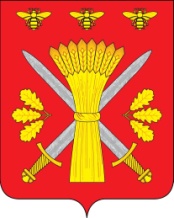 РОССИЙСКАЯ ФЕДЕРАЦИЯОРЛОВСКАЯ ОБЛАСТЬТРОСНЯНСКИЙ РАЙОННЫЙ СОВЕТ НАРОДНЫХ ДЕПУТАТОВРЕШЕНИЕ21 июля 2011г.                                                                                                №52                  с.ТроснаО внесении изменений в постановление Троснянского районного Совета народных депутатов№ 219 от 22 октября 2009 года«Об утверждении новой редакции Положенияпо оплате труда Главы района и муниципальных служащих, о порядке формирования фонда оплаты труда и правил исчисления денежного содержания муниципальных служащих»В целях приведения действующих нормативных правовых актов в соответствие с действующим законодательством, Законом Орловской области «О муниципальной службе в Орловской области»,Троснянский районный Совет народных депутатов РЕШИЛ: внести в постановление Троснянского районного Совета народных депутатов № 219 от 22 октября 2009 года «Об утверждении новой редакции Положения по оплате труда Главы района и муниципальных служащих, о порядке формирования фонда оплаты труда и правил исчисления денежного содержания муниципальных служащих» следующие изменения:1. В приложении 1:1) в статьях 1, 2, 3, 5, 7, 8, 9, 10, 11, 12  слова «Глава района» в соответствующем падеже  заменить  словами  «Глава администрации» в соответствующем падеже; 2) в абзаце втором, четвертом части 1.2. статьи 1, абзаце первом статьи 10, абзаце первом статьи 13 слова «муниципальная должность»  в соответствующем падеже заменить словами «должность муниципальной службы»;3) пункт 5 части 4.2. статьи 4 изложить в следующей редакции:«5) в стаж муниципальной службы решением руководителя соответствующего органа местного самоуправления включается не более 5 лет работы по специальности, соответствующей специализации по замещаемой должности муниципальной службы»;4) в части  8.2 статьи 8  слова «законодательных и» исключить.5) в названии  статьи 13 слова «законодательных и» исключить.2. В приложении  2: 1) в части 3 слова «Глава района» заменить словами «Глава администрации»;2) в части 2 слова «муниципальная должность»  в соответствующем падеже заменить словами «должность муниципальной службы»;3.  В приложении 3:- в части 1 слова «муниципальная должность»  в соответствующем падеже заменить словами «должность муниципальной службы»;4. Настоящее решение вступает в силу с момента обнародования.Председатель районного Совета                                         Глава района             народных депутатов                      В.И.Быков                                                      В.И.Быков